Lesson 11.1 Areas of Parallelograms Area of a Rectangle:						Area of a Triangle:Area of a Parallelogram: Example #1) Find the area of the parallelogram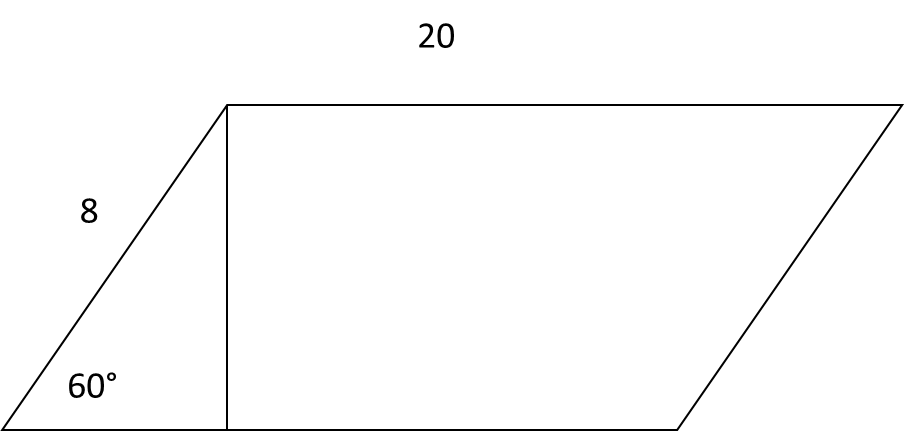 Example #2) Find the perimeter and area of the parallelogram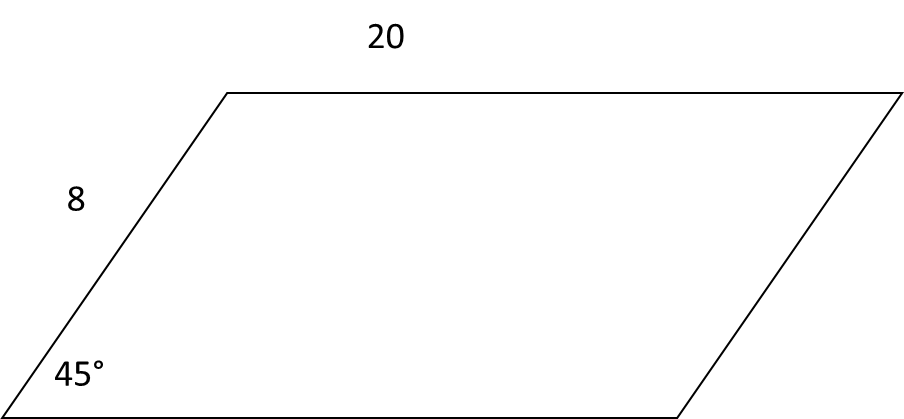 